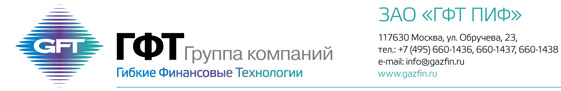 СООБЩЕНИЕо прекращении Интервального паевого инвестиционного хедж-фонда « ГФТ Фонд Прогрессивный» под управлением ЗАО «ГФТ Паевые Инвестиционные Фонды»   Закрытое акционерное общество «ГФТ Паевые Инвестиционные Фонды» (лицензия на осуществление деятельности по управлению инвестиционными фондами, паевыми инвестиционными фондами и негосударственными пенсионными фондами №21-000-1-00813 от 31.05.2011г., выдана ФСФР России; далее – «Управляющая компания»), сообщает о прекращении Интервального паевого инвестиционного хедж-фонда «ГФТ Фонд Прогрессивный» (далее – «Фонд») (Правила доверительного управления Фондом зарегистрированы ФСФР России 12.12.2006г. в реестре за №0693-94122620; далее – «Правила»).Основание прекращения Фонда: Решение Управляющей компании о прекращении Фонда.Дата возникновения основания прекращения Фонда: 12.11.2012г.Лицо, осуществляющее прекращение Фонда: Закрытое акционерное общество «ГФТ Паевые Инвестиционные Фонды».Стоимость чистых активов Фонда на дату возникновения основания прекращения Фонда: 51 020 837,90 (Пятьдесят один миллион двадцать тысяч восемьсот тридцать семь) рублей 90 копеек. Расчетная стоимость инвестиционного пая Фонда на дату возникновения основания прекращения Фонда: 10 401,80 (Десять тысяч четыреста один) рубль 80 копеек. Порядок и сроки предъявления требований кредиторов, которые должны удовлетворяться за счет имущества, составляющего Фонд: Требования кредиторов, которые должны удовлетворяться за счет имущества, составляющего Фонд, будут приниматься Управляющей компанией в течение 2 (двух) месяцев со дня опубликования настоящего сообщения о прекращении Фонда в «Приложении к Вестнику Федеральной службы по финансовым рынкам» каждый рабочий день c 10 час. 00 мин до 18 час. 00 мин. по адресу: РФ, 117630, г.Москва, ул. Обручева, д.23, 7-й этаж. Получить подробную информацию о Фонде и ознакомиться с Правилами Фонда, а также с иными документами, предусмотренными законодательством РФ и нормативными правовыми актами федерального органа исполнительной власти по рынку ценных бумаг, можно по адресу: РФ, 117630, г.Москва, ул. Обручева, д.23, 7-й этаж; в сети Интернет на сайте http://www.gft-funds.ru и по следующим телефонам: (495) 660-14-36, (495) 660-14-38.Стоимость инвестиционных паев может увеличиваться и уменьшаться, результаты инвестирования в прошлом не определяют доходы в будущем. Государство не гарантирует доходность инвестиций в паевые инвестиционные фонды. Прежде чем приобрести инвестиционный пай, следует внимательно ознакомиться с ПравиламиГенеральный директор ______________________________/Анциферов М.В./